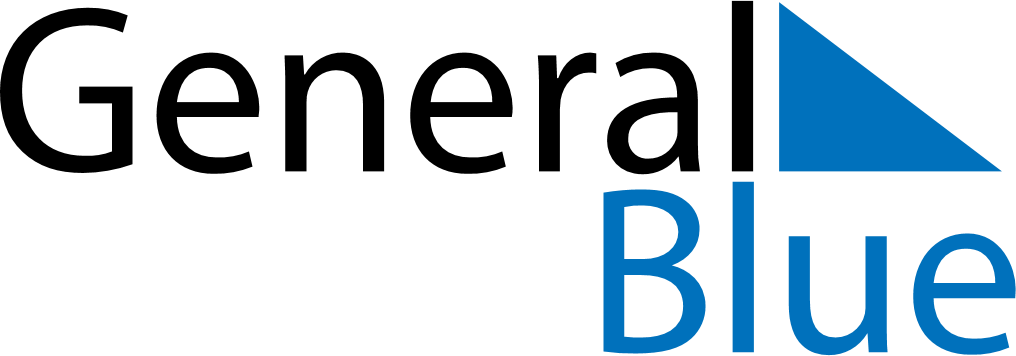 Weekly CalendarFebruary 6, 2022 - February 12, 2022Weekly CalendarFebruary 6, 2022 - February 12, 2022Weekly CalendarFebruary 6, 2022 - February 12, 2022Weekly CalendarFebruary 6, 2022 - February 12, 2022Weekly CalendarFebruary 6, 2022 - February 12, 2022Weekly CalendarFebruary 6, 2022 - February 12, 2022SUNDAYFeb 06MONDAYFeb 07MONDAYFeb 07TUESDAYFeb 08WEDNESDAYFeb 09THURSDAYFeb 10FRIDAYFeb 11SATURDAYFeb 12